Thème : Rénovation de la salle de sport de Navarrenx (64).Objectif : Concevoir et optimiser en détail tout ou partie d'un bardage.Compétence : C1 - Préparer et assurer une communication (C1.5)C2 - Décoder, représenter (C2.1 - C2.2 - C2.3)C3 - Assurer le travail en équipe (C3.1 - C3.2)C4 - Analyser une information, un contexte, un résultatC8 - Valider et finaliser une solution technique (C8.1 - C8.2 - C8.3)C11 - Identifier, évaluer et prévenir les risques professionnels (C11.1 - C11.2 - C11.3)C12 - Préparer la réalisation (C12.1)C13 - Conduire le chantier et gérer les ressources (C13.4)C14 - Réceptionner (C14.1)C15 - Mesurer et contrôler une performanceSavoirs associés : S6 - Technologie des enveloppes (S6.1).S10 - Gestion numérique d'une opération de construction.Pré-requis :S5 - Sciences de l'ingénieur en bâtiment (S5.1 - S5.2 - S5.3).S7 - Conduite de l'opération (S7.4 - S7.6).S8 - Communication technique (S8.1).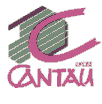 BTS ENVELOPPE DES BATIMENTS :CONCEPTION ET REALISATIONBTS ENVELOPPE DES BATIMENTS :CONCEPTION ET REALISATIONBTS ENVELOPPE DES BATIMENTS :CONCEPTION ET REALISATIONDonnéesDéroulement de la séquenceActivitésDes photos Des schémasUn ordinateur connectéDocument à compléterLes plansLes pièces écritesLa maquette numérique "archi"Les tutoriels des logicielsSéance 1 (3 h): Les différents systèmes de bardageSéances 2 à 13 (36 h) : Salle de sports de Navarrenx.Séance 14 (3 h): Correction - SynthèseTravail individuel.A partir de photos, schémas, …, recherche sur les différents systèmes de bardage existants (rapporté, simple peau, double peau, …).Synthèse sur document en classe entière.Repérer les constituants, donner leur rôle.Travail par groupe de 3.Revue de projet sous forme d'une simulation de réunion de chantier lors de la séance 4.A partir des pièces du marché et de la maquette numérique "archi", prendre connaissance de l'ouvrage, puis repérer les systèmes de bardage présents dans ce dossier, les localiser, les quantifier.Effectuer un descriptif technique complet de la solution.Vérifier mécaniquement les différents éléments du bardage (abaques fournisseur).Effectuer les plans de détails.Établir les plans de calepinage sur Tekla structures.Établir les bons de commande.Manipulations :Mise en œuvre d'un bardageRéception de supportPrésentation par un groupe d'étudiants de leur travail.Analyse critique des autres.Synthèse du professeur